Publicado en San Sebastián el 22/05/2020 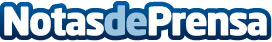 Policlínica Gipuzkoa y el Hospital de Día Quirónsalud Donostia reciben la certificación Hospital SeguroPoliclínica Gipuzkoa y el Hospital de Día Quirónsalud Donostia han recibido el sello Applus Certification Hospital Seguro COVID-19, otorgado por la empresa Applus+Datos de contacto:Goiuri Eceiza638814284Nota de prensa publicada en: https://www.notasdeprensa.es/policlinica-gipuzkoa-y-el-hospital-de-dia Categorias: Medicina País Vasco http://www.notasdeprensa.es